Edgar Rice Burroughs® Dum-Dum Convention 22-23 September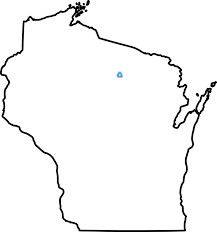      Wisconsin North Woods, Rhinelander           2023		Quality Inn                    The Burroughs Bibliophiles668 W. Kemp Street                                  Group Rate                                         Rhinelander, WI  54501Direct Phone:  (715) 369-3600Room Rate $99 plus tax. Use code NQ13S1.Special rate available nights of 20-25 Sep inclusive.Two-story hotel, no elevator.https://www.choicehotels.com/reservations/groups/NQ13S1Convention hotel amenities include free RHI airport (2 miles) shuttle 24 hrs, hot breakfast for registered guests, free parking and Wi-Fi, refrigerator & microwave in all rooms.  Handicap-accessible rooms available first floor.  Central Wisconsin Airport (CWA) is 71 miles from hotel.  RHI and CWA served by American & Delta.Convention Registration includes 3” membership button & banquet at Little Bohemia Lodge (1934 Dillinger Gang shootout location), new authorized Tarzan® book by Gary Buckingham and hodag miniature. The Burroughs Bibliophiles present their Outstanding Achievement Award. Send $100 Registration Fee for Convention via Check payable to:Gary Buckingham     5009 Ladera Ct. NE   Albuquerque, NM  87111e-mail at: gbucking3@gmail.comDealer Tables are available.  Please indicate preferences below:Name: ___________________________________________________Address: _________________________________________________E-mail: __________________________________________________Cell-phone (not required): ___________________________________Convention registration quantity:  ________  at $100 each = _________Extra guest banquet only quantity:  _______ at $35 each = _________Dealer Table at no additional cost:  _______ [ Yes or No ]